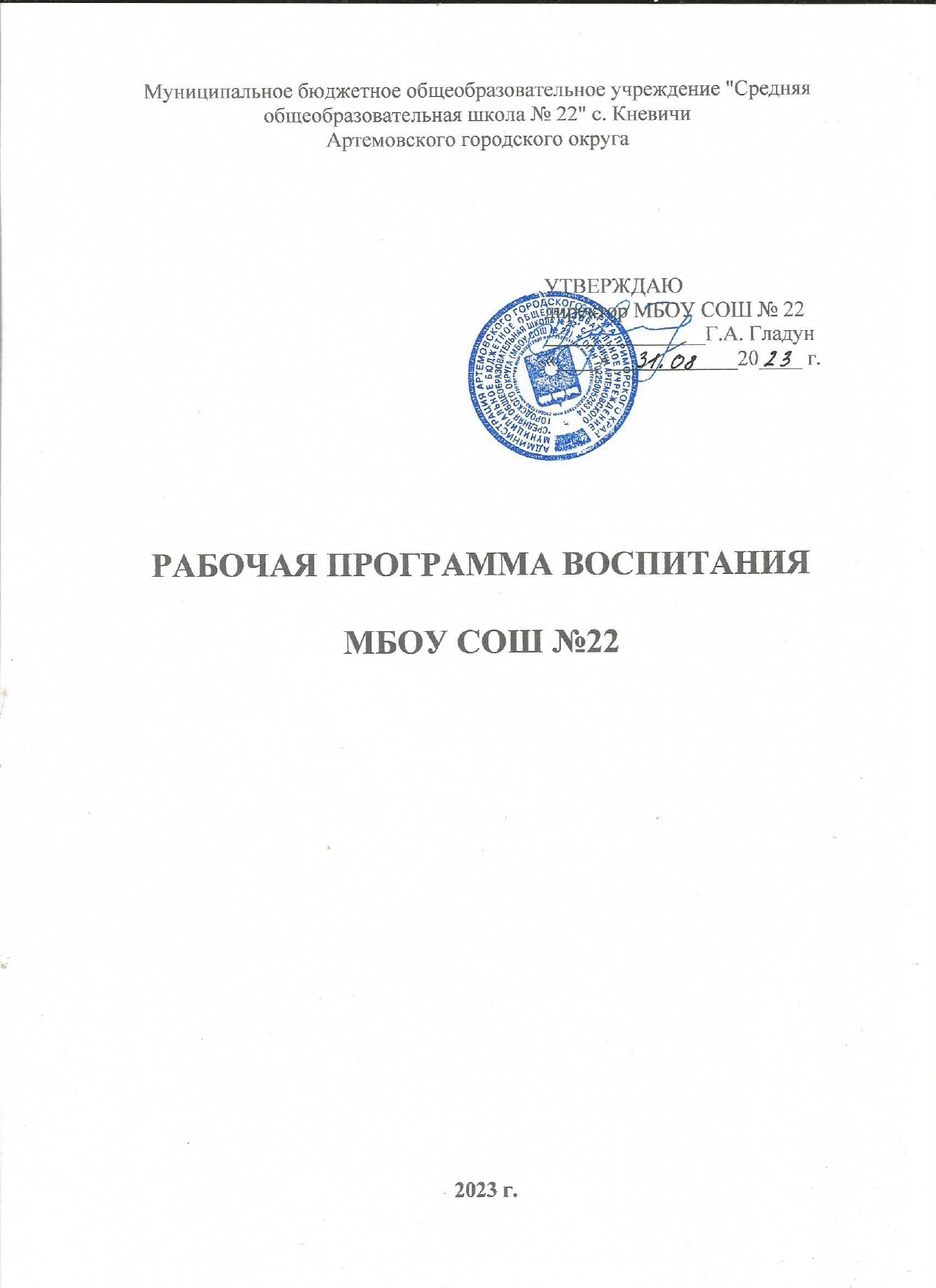 СОДЕРЖАНИЕПояснительная записка	3Раздел 1. ЦЕЛЕВОЙ	41.1 Цель и задачи воспитания обучающихся	41.2 Направления воспитания	51.3 Целевые ориентиры результатов воспитания	6Раздел 2. СОДЕРЖАТЕЛЬНЫЙ	142.1 Уклад общеобразовательной организации	142.2 Виды, формы и содержание воспитательной деятельности	16Раздел 3. ОРГАНИЗАЦИОННЫЙ	383.1 Кадровое обеспечение	383.2 Нормативно-методическое обеспечение	393.3 Требования к условиям работы с обучающимися с особыми образовательными потребностями	403.4 Система поощрения социальной успешности и проявлений активной жизненной позиции обучающихся	413.5 Анализ воспитательного процесса	42Пояснительная запискаРабочая  программа воспитания  МБОУ СОШ №22разработана с учётом Федерального закона от 29.12.2012 № 273-ФЗ «Об образовании в Российской Федерации», Стратегии развития воспитания в Российской Федерации на период до 2025 года (Распоряжение Правительства Российской Федерации от 29.05.2015 № 996-р) и Плана мероприятий по её реализации в 2021 — 2025 годах (Распоряжение Правительства Российской Федерации от 12.11.2020 № 2945-р), Стратегии национальной безопасности Российской Федерации (Указ Президента Российской Федерации от 02.07.2021 № 400), федеральных государственных образовательных стандартов (далее — ФГОС) начального общего образования (Приказ Минпросвещения России от 31.05.2021 № 286), основного общего образования (Приказ Минпросвещения России от 31.05.2021 № 287), среднего общего образования (Приказ Минобрнауки России от 17.05.2012 № 413).Рабочая программа воспитания предназначена для планирования и организации системной воспитательной деятельности; разрабатывается и утверждается с участием коллегиальных органов управления общеобразовательной организацией, в том числе советов обучающихся, советов родителей (законных представителей); реализуется в единстве урочной и внеурочной деятельности, осуществляемой совместно с семьёй и другими участниками образовательных отношений, социальными институтами воспитания; предусматривает приобщение обучающихся к российским традиционным духовным ценностям, включая ценности своей этнической группы, правилам и нормам поведения, принятым в российском обществе на основе российских базовых конституционных норм и ценностей; историческое просвещение, формирование российской культурной и гражданской идентичности обучающихся. Программа включает три раздела: целевой, содержательный, организационный.Приложение — примерный календарный план воспитательной работы. При разработке или обновлении рабочей программы воспитания её содержание, за исключением целевого раздела, может изменяться в соответствии с особенностями общеобразовательной организации: организационно-правовой формой, контингентом обучающихся и их родителей (законных представителей), направленностью образовательной программы, в том числе предусматривающей углублённое изучение отдельных учебных предметов, учитывающей этнокультурные интересы, особые образовательные потребности обучающихся.Раздел 1.ЦЕЛЕВОЙУчастниками образовательных отношений являются педагогические и другие работники общеобразовательной организации, обучающиеся, их родители (законные представители), представители иных организаций, участвующие в реализации образовательного процесса в соответствии с законодательством Российской Федерации, локальными актами общеобразовательной организации. Родители (законные представители) несовершеннолетних обучающихся имеют преимущественное право на воспитание своих детей. Содержание воспитания обучающихся в общеобразовательной организации определяется содержанием российских базовых (гражданских, национальных) норм и ценностей, которые закреплены в Конституции Российской Федерации. Эти ценности и нормы определяют инвариантное содержание воспитания обучающихся. Вариативный компонент содержания воспитания обучающихся включает духовно-нравственные ценности культуры, традиционных религий народов России. Воспитательная деятельность в общеобразовательной организации планируется и осуществляется в соответствии с приоритетами государственной политики в сфере воспитания, установленными в Стратегии развития воспитания в Российской Федерации на период до 2025 года (Распоряжение Правительства Российской Федерации от 29.05.2015 № 996-р). Приоритетной задачей Российской Федерации в сфере воспитания детей является развитие высоконравственной личности, разделяющей российские традиционные духовные ценности, обладающей актуальными знаниями и умениями, способной реализовать свой потенциал в условиях современного общества, готовой к мирному созиданию и защите Родины. 1.1 Цель и задачи воспитания обучающихсяСовременный российский национальный воспитательный идеал —высоконравственный, творческий, компетентный гражданин России, принимающий судьбу Отечества как свою личную, осознающий ответственность за настоящее и будущее страны, укоренённый в духовных и культурных традициях многонационального народа Российской Федерации. В соответствии с этим идеалом и нормативными правовыми актами Российской Федерации в сфере образования цель воспитания обучающихся в общеобразовательной организации: развитие личности, создание условий для самоопределения и социализации на основе социокультурных, духовно-нравственных ценностей и принятых в российском обществе правил и норм поведения в интересах человека, семьи, общества и государства, формирование у обучающихся чувства патриотизма, гражданственности, уважения к памяти защитников Отечества и подвигам Героев Отечества, закону и правопорядку, человеку труда и старшему поколению, взаимного уважения, бережного отношения к культурному наследию и традициям многонационального народа Российской Федерации, природе и окружающей среде.Задачи воспитания обучающихся в общеобразовательной организации: усвоение ими знаний норм, духовно-нравственных ценностей, традиций, которые выработало российское общество (социально значимых знаний); формирование и развитие личностных отношений к этим нормам, ценностям, традициям (их освоение, принятие); приобретение соответствующего этим нормам, ценностям, традициям социокультурного опыта поведения, общения, межличностных и социальных отношений, применения полученных знаний; достижение личностных результатов освоения общеобразовательных программ в соответствии с ФГОС. Личностные результаты освоения обучающимися общеобразовательных программ включают осознание российской гражданской идентичности, сформированность ценностей самостоятельности и инициативы, готовность обучающихся к саморазвитию, самостоятельности и личностному самоопределению, наличие мотивации к целенаправленной социально значимой деятельности, сформированность внутренней позиции личности как особого ценностного отношения к себе, окружающим людям и жизни в целом.Воспитательная деятельность в общеобразовательной организации планируется и осуществляется на основе аксиологического, антропологического, культурно-исторического, системно-деятельностного, личностно-ориентированного подходов и с учётом принципов воспитания: гуманистической направленности воспитания, совместной деятельности детей и взрослых, следования нравственному примеру, безопасной жизнедеятельности, инклюзивности, возрастосообразности.1.2 Направления воспитанияПрограмма реализуется в единстве учебной и воспитательной деятельности общеобразовательной организации по основным направлениям воспитания в соответствии с ФГОС:гражданское воспитание— формирование российской гражданской идентичности, принадлежности к общности граждан Российской Федерации, к народу России как источнику власти в Российском государстве и субъекту тысячелетней российской государственности, уважения к правам, свободам и обязанностям гражданина России, правовой и политической культуры;патриотическое воспитание— воспитание любви к родному краю, Родине, своему народу, уважения к другим народам России; историческое просвещение, формирование российского национального исторического сознания, российской культурной идентичности;духовно-нравственное воспитание—воспитание на основе духовно-нравственной культуры народов России, традиционных религий народов России, формирование традиционных российских семейных ценностей; воспитание честности, доброты, милосердия, справедливости, дружелюбия и взаимопомощи, уважения к старшим, к памяти предков;эстетическое воспитание— формирование эстетической культуры на основе российских традиционных духовных ценностей, приобщение к лучшим образцам отечественного и мирового искусства;физическое воспитание, формирование культуры здорового образа жизни и эмоционального благополучия— развитие физических способностей с учётом возможностей и состояния здоровья, навыков безопасного поведения в природной и социальной среде, чрезвычайных ситуациях;трудовое воспитание —воспитание уважения к труду, трудящимся, результатам труда (своего и других людей), ориентация на трудовую деятельность, получение профессии, личностное самовыражение в продуктивном, нравственно достойном труде в российском обществе, достижение выдающихся результатов в профессиональной деятельности;экологическое воспитание —формирование экологической культуры, ответственного, бережного отношения к природе, окружающей среде на основе российских традиционных духовных ценностей, навыков охраны, защиты, восстановления природы, окружающей среды;ценности научного познания— воспитание стремления к познанию себя и других людей, природы и общества, к получению знаний, качественного образования с учётом личностных интересов и общественных потребностей.1.3 Целевые ориентиры результатов воспитанияЦелевые ориентиры результатов воспитания на уровне начального общего образования.Целевые ориентиры результатов воспитания на уровне основного общего образования.Целевые ориентиры результатов воспитания на уровне среднего общего образования.Раздел 2. СОДЕРЖАТЕЛЬНЫЙ2.1 Уклад общеобразовательной организацииМуниципальное бюджетное общеобразовательное учреждение «Средняя общеобразовательная школа № 22» с. Кневичи Артемовского городского округа создано в 1903 году как начальная школа. В 1935 году начальная школа реорганизована в семилетнюю школу. В 1960 году семилетняя школа № 22 реорганизована в среднюю школу № 22.Постановлением главы администрации города Артема от 26.02.1993 № 64 средняя школа № 22 переименована в муниципальное учреждение среднего (полного) общего образования «Школа № 22».На основании постановления и.о. главы муниципального образования г. Артем от 22.02.1999 № 89 «Об утверждении перечня муниципальных учреждений, финансируемых и дотируемых из местного бюджета» муниципальное учреждение среднего (полного) общего образования «Школа № 22» переименовано в муниципальное учреждение среднего (полного) общего образования «Средняя школа № 22».Постановлением главы города Артема от 20.06.2002 № 657 муниципальное учреждение среднего (полного) общего образования «Средняя школа № 22» переименовано в муниципальное общеобразовательное учреждение среднюю общеобразовательную школу № 22 г. Артема.Распоряжением администрации Артемовского городского округа от 12.11.2007 № 391-ра «Об изменении названия и утверждении новой редакции Устава муниципального общеобразовательного учреждения средней общеобразовательной школы № 22 с. Кневичи Артемовского городского округа» муниципальное общеобразовательное учреждение средняя общеобразовательная школа № 22 г. Артема переименовано в муниципальное общеобразовательное учреждение среднюю общеобразовательную школу № 22 с. Кневичи Артемовского городского округа.Постановлением администрации Артемовского городского округа от 29.12.2010 № 2513-па «Об изменении типа муниципальных образовательных учреждений Артемовского городского округа в целях создания муниципальных казенных образовательных учреждений Артемовского городского округа» тип муниципального общеобразовательного учреждения средней общеобразовательной школы № 22 с. Кневичи Артемовского городского округа изменен с «общеобразовательное учреждение» на «казенное общеобразовательное учреждение».На основании распоряжения администрации Артемовского городского округа от 07.02.2011 № 80-ра «Об изменении названия и внесении изменений в Устав муниципального общеобразовательного учреждения средней общеобразовательной школы № 22 с. Кневичи Артемовского городского округа» муниципальное общеобразовательное учреждение средняя общеобразовательная школа № 22 с. Кневичи Артемовского городского округа переименовано в муниципальное казенное общеобразовательное учреждение «Средняя общеобразовательная школа № 22» с. Кневичи Артемовского городского округа.На основании постановления администрации Артемовского городского округа от 28.10.2013 № 2844-па «Об изменении типа муниципальных казенных образовательных учреждений Артемовского городского округа в целях создания муниципальных бюджетных образовательных учреждений Артемовского городского округа» (в ред. от 10.12.2013 № 3279-па) тип муниципального казенного общеобразовательного учреждения «Средняя общеобразовательная школа № 22» с. Кневичи Артемовского городского округа изменен с «казенное учреждение» на «бюджетное учреждение».С марта 2022 года – директор школы Гладун Галина Анатольевна, Почетный работник общего образования РФ.Учреждение создает равные возможности для всех, но особо чествует тех, кто может быть в будущем гордостью нашей страны. Это является миссией школы и определяет особенности ее функционирования. Приоритетным направлением в своей деятельности педагогический коллектив школы считает повышение качества образования при условии сохранения и укрепления здоровья участников образовательного процесса (учащихся и педагогов).Определяющим способом деятельности является формирование уклада школьной жизни, обеспечивающего создание социальной среды развития обучающихся. В центре урочная и внеурочная (общественно значимая) деятельность, система воспитательных мероприятий, культурных и социальных практик,  основанная на системе базовых национальных ценностей российского общества,  учитывающая историко-культурную и этническую специфику региона, потребности обучающихся и их родителей (законных представителей).  Процесс воспитания в МБОУ СОШ№22 основывается на следующих принципах взаимодействия педагогов и обучающихся:ориентир на создание психологически комфортной среды для каждого ребенка и взрослого, без которой невозможно конструктивное взаимодействие школьников и педагогов;системность, целесообразность и нешаблонность воспитания как условия его эффективности.Основными традициями воспитания являются следующие:ключевые общешкольные дела, через которые осуществляется интеграция воспитательных усилий педагогов;важная черта каждого ключевого дела и других совместных дел педагогов и школьников является коллективные разработка, планирование, проведение и анализ их результатов;создание таких условий, при которых по мере взросления ребенка увеличивается и его роль в совместных делах (от пассивного наблюдателя до организатора).Однозначно сложно определить, насколько востребованы и значимы для общества в недалеком будущем будут те или иные качества, сформированные у нынешних учащихся общеобразовательных школ. Несомненно, что интеллектуально и духовно развитая, социально и творчески активная, физически здоровая личность будет иметь больше возможностей служения на благо Отечества.МБОУ СОШ №22 расположена в Артемовском городском округе в селе Кневичи, переулок Русский 5Здание находится на перекрестке нескольких автомобильных дорог, имеется один пешеходный переход. Не далеко расположена остановка общественного транспорта (маршрут № 18 и №4). Это является факторами риска, поэтому много внимания отведено усилению мер по профилактике ДДТ: реализуется «Программа по изучению правил дорожного движения в 1-9 классах» и план мероприятий, направленный на изучение ПДД.ОУ находится в благоустроенном микрорайоне, где есть и дома частного сектора, и многоэтажные дома. В школе обучаются дети из многодетных, неполных и малообеспеченных семей. С каждым годом увеличивается количество семей, в которых вслед за старшими детьми в школу приводят учиться и младших. В ОУ созданы условия для удовлетворения особых образовательных потребностей для детей инвалидов и учащихся с ограниченными возможностями здоровья. Количество таких детей с каждым годом увеличивается. 	В апреля 2022 года учителя школы составили Программу деятельности школьного военно-исторического музея на базе МБОУ СОШ №22. Наша школа – единственная в сельском поселении «с.Кневичи, с.Ясное, с.Кролевцы». В ней учились родители, бабушки и дедушки наших учеников. Встреча с прошлым, с историей села открывает для учащегося его настоящее.  Как известно, школьный музей осуществляет связь времен.      Музей нужен, чтобы люди знали и помнили историю. Чтобы знали, как было трудно, но люди выдержали все испытания. Чтобы сохранить историю для будущих поколений!2.2 Виды, формы и содержание воспитательной деятельностиПрактическая реализация цели и задач воспитания осуществляется в рамках следующих направлений воспитательной работы школы. Каждое из них представлено в соответствующем модуле.2.2.1. Модуль «Урочная деятельность»Цель: использование в воспитании детей возможности школьного урока, интерактивных форм занятий с учащимися. Реализация школьными педагогами воспитательного потенциала урока предполагает следующее:установление доверительных отношений между учителем и его учениками, способствующих позитивному восприятию учащимися требований и просьб учителя, привлечению их внимания к обсуждаемой на уроке информации, активизации их познавательной деятельности;побуждение школьников соблюдать на уроке общепринятые нормы поведения, правила общения со старшими (учителями) и сверстниками (школьниками), принципы учебной дисциплины и самоорганизации; привлечение внимания школьников к ценностному аспекту изучаемых на уроках явлений, организация их работы с получаемой на уроке социально значимой информацией – инициирование ее обсуждения, высказывания учащимися своего мнения по ее поводу, выработки своего к ней отношения; использование воспитательных возможностей содержания учебного предмета через демонстрацию детям примеров ответственного, гражданского поведения, проявления человеколюбия и добросердечности, через подбор соответствующих текстов для чтения, задач для решения, проблемных ситуаций для обсуждения в классе;применение на уроке интерактивных форм работы учащихся: интеллектуальных игр, стимулирующих познавательную мотивацию школьников; дидактического театра, где полученные на уроке знания обыгрываются в театральных постановках; дискуссий, которые дают учащимся возможность приобрести опыт ведения конструктивного диалога; групповой работы или работы в парах, которые учат школьников командной работе и взаимодействию с другими детьми;включение в урок игровых процедур, которые помогают поддержать мотивацию детей к получению знаний, налаживанию позитивных межличностных отношений в классе, помогают установлению доброжелательной атмосферы во время урока; организация шефства мотивированных и эрудированных учащихся над их неуспевающими одноклассниками, дающего школьникам социально значимый опыт сотрудничества и взаимной помощи;инициирование и поддержка исследовательской деятельности школьников в рамках реализации ими индивидуальных и групповых исследовательских проектов, что даст школьникам возможность приобрести навык самостоятельного решения теоретической проблемы, навык генерирования и оформления собственных идей, навык уважительного отношения к чужим идеям, оформленным в работах других исследователей, навык публичного выступления перед аудиторией, аргументирования и отстаивания своей точки зрения. План работы школы №22 базируется на основе планов и программ работы учителей.2.2.2. Модуль «Внеурочная деятельность»Цель: создание эффективных условий развивающей среды для воспитания обучающихся в процессе организации внеурочной деятельности.Для реализации внеурочной деятельности в школе определена организационная модель, которая включает следующие компоненты: дополнительные образовательные программы общеобразовательного учреждения (внутришкольная система дополнительного образования), образовательные программы учреждений дополнительного образования детей, классное руководство, социальные и  творческие проекты. Внеурочная деятельность в школе реализуется за счет оптимизации внутренних ресурсов и ресурсов  муниципальной системы дополнительного образования (ДШИ №1, ДШИ №2, ФОК, Феникс, Ледовая арена, Бассейн, городской музей, выставочный зал «Галерея», городская библиотека, Дворец культуры г.Артема и с.Кневичи, Дом детского творчества, Станция юного техника).Внеурочная деятельность организуется по направлениям развития личности, определяемым образовательным стандартом: спортивно-оздоровительное, духовно-нравственное, социальное, общеинтеллектуальное, общекультурное. Миссия школы состоит в вовлечении школьников в интересную и полезную для них деятельность, в предоставлении возможностей для самореализации, личностного развития ребенка, для накопления опыта социально значимых отношений. План мероприятий модуля «Курсы внеурочной деятельности» выстраивается на основе плана внеурочной деятельности.Еженедельно по плану проводятся классные часы «Разговор о важном».2.2.3. Модуль «Основные школьные дела»Ключевые дела – это главные традиционные общешкольные дела, в которых принимает участие большая часть школьников и которые обязательно планируются, готовятся, проводятся и анализируются совместно педагогами и детьми. Это комплекс коллективных творческих дел, интересных и значимых для школьников, объединяющих их вместе с педагогами в единый коллектив. Цель: развитие личностных, социальных качеств и способностей учащихся на основе формирования практических навыков и умений.Наши школьные традиции направлены на воспитание жизнеспособной личности, трудоспособной, социально активной, умеющей и желающей строить свою жизнь, трудиться на благо школы и города, заряженной патриотизмом по отношению к малой Родине, с чувством ответственности за нее. Механизмами усиления воспитательного потенциала выступают ключевые общешкольные дела на нескольких уровнях. На школьном уровне: Наши праздники, так называемые праздничные дни, - это торжественные эмоционально-окрашенные подведением некоторых итогов школьных долгосрочных социально-значимых проектов. В целом эта система Ключевых дел направлена на познание историко-культурных корней, осознание неповторимости малой Родины, ее судьбы, неразрывность с ней, формирование гордости за сопричастность к деяниям предков и современников: • общешкольные праздники – ежегодно проводимые творческие дела: «День самоуправления», «День матери», «Новый год», «День Защитника Отечества», «8 Марта», «День знаний», «Последний звонок», «Масленичная неделя, открытые патриотические мероприятия, связанные со значимыми для детей и педагогов знаменательными датами, в которых участвуют все классы школы; • церемонии награждения (по итогам года) школьников и педагогов за активное участие в жизни школы, защиту чести школы в конкурсах, соревнованиях, олимпиадах, за значительный вклад в развитие школы. Это способствует поощрению социальной активности детей, развитию позитивных межличностных отношений между педагогами и воспитанниками, формированию чувства доверия и уважения друг к другу;спортивные мероприятия: спортивные эстафеты по параллелям, сдача норм ГТО, работа комитета по физической культуре и спорту, взаимодействие с РДШ,общешкольные соревнования «Малые олимпийские игры»работа по плану спортивно-массовых и физкульурно-оздоровительных мероприятий, занятие в спортивных секциях; • социальные проекты.• праздники:  «День Учителя»,  «День Школы», «Новый год»,  фестиваль патриотической песни, посвященный Дню защитника Отечества,   различные конкурсы, КВН;• акции: «Бессмертный полк», «Георгиевская ленточка», «Посылка солдату», «Покорми птиц», благотворительные акции.На уровне классов: • выбор и делегирование представителей классов в общешкольные советы дел, ответственных за подготовку общешкольных ключевых дел; • участие школьных классов в реализации общешкольных ключевых дел; • проведение в рамках класса итогового анализа детьми общешкольных ключевых дел, участие представителей классов в итоговом анализе проведенных дел на уровне общешкольных советов дела. На индивидуальном уровне: • вовлечение по возможности каждого ребенка в ключевые дела школы в одной из возможных для них ролей: сценаристов, постановщиков, исполнителей, ведущих, декораторов, музыкальных редакторов, корреспондентов, ответственных за костюмы и оборудование, ответственных за приглашение и встречу гостей и т.п.); • индивидуальная помощь ребенку (при необходимости) в освоении навыков подготовки, проведения и анализа ключевых дел; • наблюдение за поведением ребенка в ситуациях подготовки, проведения и анализа ключевых дел, за его отношениями со сверстниками, старшими и младшими школьниками, с педагогами и другими взрослыми; • при необходимости коррекция поведения ребенка через частные беседы с ним, через включение его в совместную работу с другими детьми, которые могли бы стать хорошим примером для ребенка, через предложение взять в следующем ключевом деле на себя роль ответственного за тот или иной фрагмент общей работы. 2.2.4. Модуль «Классное руководство»Данный модуль реализуется посредством рабочих индивидуальных программ классных руководителей (см.  индивидуальные планы работы классных руководителей)Цель: создание условий для моделирования и построения воспитательной системы класса, направленной на раскрытие индивидуальности обучающегося и формирование коллектива.Задачи:приучение учащихся к формам нравственного сотрудничества, формирование гуманного отношения к окружающему миру;формирование представления о ценности здоровья и необходимости бережного отношения к нему;формирование и развитие навыков сотрудничества и кооперации;формирование умения оценивать себя и других, формирование представления об особенностях своего характера, навыков управления своим поведением и эмоциональным состоянием;формирование интереса к различным видам трудовой деятельности. План работы школы базируется на основе планов воспитательной работы классных руководителей.2.2.5. Внешкольные мероприятияРеализация воспитательного потенциала внешкольных мероприятий предусматривает:внешкольные тематические мероприятия воспитательной направленности, организуемые педагогами, по изучаемым в школе учебным предметам, курсам, модулям; (конференции, фестивали, творческие  конкурсы)организуемые в классах классными руководителями, в том числе совместно с родителями (законными представителями) обучающихся, экскурсии, походы выходного дня (в городской и краеведческий  музей, картинную галерею, на предприятия города)с привлечением к их планированию, организации, проведению, оценке мероприятия;литературные, исторические, экологические и другие походы, экскурсии, экспедиции, слеты и т. п., организуемые педагогами, в том числе совместно с родителями (законными представителями) обучающихся (для изучения историко-культурных мест, событий, биографий проживавших в этой местности российских поэтов и писателей, деятелей науки, природных и историко-культурных ландшафтов, флоры и фауны и др.); выездные события, включающие в себя комплекс коллективных творческих дел, в процессе которых складывается детско-взрослая общность, характеризующаяся доверительными взаимоотношениями, ответственным отношением к делу, атмосферой эмоционально-психологического комфорта;внешкольные мероприятия, в том числе организуемые совместно с социальными партнерами школы.ежедневный ритуал встречи детей, поднятие и спуск флага по плануЭкскурсии и походы имеют важное значение в развитии личности учащегося.Цель:расширение кругозора учащихся, получение новых знаний об окружающей социальной, культурной, природной среде, уважительного и бережного отношения к ней, приобретение учащимися коммуникативных навыков развития и важного опыта социально одобряемого поведения в различных внешкольных ситуациях.На экскурсиях, в походах создаются благоприятные условия для воспитания у подростков самостоятельности и ответственности, формирования у них навыков само обслуживающего труда, преодоления их инфантильных и эгоистических наклонностей, обучения рациональному использованию своего времени, сил, имущества. Эти воспитательные возможности реализуются в рамках следующих видов и форм деятельности:  регулярные пешие прогулки, экскурсии или походы выходного дня, организуемые в классах их классными руководителями и родителями школьников: в музей, в картинную галерею, в парк, на предприятие, на природу (проводятся как интерактивные занятия с распределением среди школьников ролей и соответствующих им заданий, например: «фотографов», «разведчиков», «гидов», «корреспондентов», «оформителей»);походы, организуемые совместно с туристическими фирмами и осуществляемые с обязательным привлечением школьников к коллективному планированию (разработка маршрута, расчет времени и мест возможных ночевок и переходов), коллективной организации (подготовка необходимого снаряжения и питания), коллективному проведению (распределение среди школьников основных видов работ и соответствующих им ответственных должностей), коллективному анализу туристского путешествия (каждого дня - у вечернего походного костра и всего похода - по возвращению домой). турслет старшеклассников, включающий в себя, спортивные эстафеты, соревнование по спортивному ориентированию, прохождение маршрута, состоящего из различных интересных заданий, конкурс знатоков лекарственных растений, конкурс туристской песни, конкурс благоустройства командных биваков, комбинированную эстафету и т.д.посещение музеев, кинотеатров, драмтеатров, цирка.Экскурсии, походы можно распределить по двум направлениям: туристические и учебно-профориентационные.туристические:в пещерына водопадына о. Русскийэкскурсии по Артемупарк драконовна горы Фалаза, Педан и др.экскурсии по Владивостокупо памятным местами др.учебно-профориентационные:в ВУЗы: дни открытых дверей, мастер-классы, лаборатории и т.д.на предприятия (ООО «СПХ Артемовское», фабрика мороженого, молокозавод, др.)о. Русский: форты, Ворошиловские батареи, мужской монастырь и т.д.на военные корабли, парусникив воинские частии т.д.2.2.6. Модуль "Организация предметно-пространственной среды"
       Цель: создание условий  для формирования представления об эффективных способах совместного преобразования и улучшения среды, бережного отношения к предметно-эстетическому пространству гимназии, приобретение личностно-значимого опыта по улучшению, преобразованию школьной среды.Задачи: приобретение знаний о возможности и способах улучшения предметно-эстетической средыприобретение опыта практической деятельности в преобразовании предметно-эстетической средыформирование бережного  отношения: к школьному имуществу, книгам, к оформлению и озеленению класса, школы, школьного участка.Формы работы с предметно-простраственной средой школы.Оформление интерьера школьных помещений (вестибюля, коридоров, рекреаций, залов, лестничных пролетов и т.п.) и их периодическая переориентация. Озеленение пришкольной территории, разбивка клумб, оздоровительно-рекреационных зон, позволяющих разделить свободное пространство школы на зоны активного и тихого отдыха; регулярная организация и проведение конкурсов творческих проектов по благоустройству различных участков пришкольной территории (например, высадке культурных растений, закладке газонов, созданию инсталляций и иного декоративного оформления отведенных для детских проектов мест); Благоустройство классных кабинетов, осуществляемое классными руководителями вместе со школьниками своих классов, позволяющее учащимся проявить свои фантазию и творческие способности, создающее повод для длительного общения классного руководителя со своими детьми;Событийный дизайн – оформление пространства проведения конкретных школьных событий:Праздники: День знаний, День учителя, Новый год, День защитника Отечества, Женский день,  День Победы,  Последний звонок, Выпускной.Церемонии: посвящение в первоклассники, вручение аттестатов.Торжественные линейки, собрания: День знаний, День Защитника Отечества, День Победы, Последний звонок.Выставки творческих работ, рисунков, фотографий: «Как мы провели лето», "Золотая осень", "Зимняя фантазия", "Новогодняя игрушка"; рисунков "Мамины глаза", "День тигра", "День космонавтики" и других памятных дат.2.2.7. Модуль «Взаимодействие с родителями (законными представителями)»Работа с родителями (законными представителями) обучающихся осуществляется для повышения педагогической компетенции родителей, которые должны правильно организовать процесс воспитания своего ребёнка в семье для того, чтобы он вырос образованным и воспитанным человеком, готовым трудиться в современном обществе на благо своей страны, края, города. Родители активно и с пользой вовлекаются в жизнь школы.Цель: организация работы с семьями школьников, их родителями (законными представителями), направленной на совместное решение проблем личностного развития детей.Задачи:- повышение педагогической культуры родителей, пополнение арсенала их знаний по общим и конкретным вопросам воспитания ребёнка в семье и школе;- вовлечение родителей в совместную с детьми и педагогами учебно-познавательную, культурно-досуговую, общественно-полезную и спортивно-оздоровительную деятельность;- совершенствование форм взаимодействия  «школа - семья»;- помощь родителям и детям с ОВЗ.Работа с родителями (законными представителями) школьников осуществляется в рамках следующих видов и форм деятельности.На школьном уровне:- Совет школы, участвующий в управлении образовательной организации и решении вопросов воспитания и социализации детей; - общешкольные родительские собрания, происходящие в режиме обсуждения наиболее острых проблем обучения и воспитания школьников;- Совет по профилактике правонарушений;- родительские форумы при школьном интернет-сайте, «Сетевом городе», на которых обсуждаются интересующие родителей вопросы;- индивидуальная и групповая работа;- сбор согласий;- участие в общешкольных мероприятиях:выставки семейного творчества «Золотая осень»;игра «Сильные люди» в начальной школе;профориентационная работа;научно-исследовательские конференции;сбор информации для школьного музея;фестиваль патриотической песни;концерты;акции милосердия;новогодние спектакли;праздник «Папа, мама, я – спортивная семья».На классном уровне:- классные родительские собрания, на которых обсуждаются вопросы возрастных особенностей учащихся, формы и способы доверительного взаимодействия родителей и детей, встречи со специалистами разных областей;- индивидуальная работа с родителями по вопросам обучения и воспитания детей;- помощь со стороны родителей в подготовке и проведении общешкольных и внутриклассных мероприятий воспитательной направленности.На внешкольном уровне:- психолого-медико-педагогическая комиссия, на которой родители могут получать ценные рекомендации и советы от профессиональных психологов, врачей, социальных работников и обмениваться собственным творческим опытом и находками в деле воспитания детей;- общегородские родительские собрания, лектории;- участие в конкурсах, конференциях, митингах, соревнованиях.На индивидуальном уровне:- работа специалистов по запросу родителей для решения острых конфликтных ситуаций;- индивидуальное консультирование с целью координации воспитательных усилий педагогов и родителей;- работа Совета профилактики с неблагополучными семьями по вопросам воспитания, обучения и содержания детей;- психолого-педагогический консилиум (ППК).2.2.8. Модуль «Самоуправление»Цель: Создание условий для воспитания личности с активной жизненной позицией, чувством гражданственности, готовой к принятию ответственности за свои решения и полученный результат.На уровне школы:Школьный комитет самоуправления, выборный орган: представляет интересы учеников, реализует программы, проекты с учетом мнения обучающихся с целью улучшения образовательной среды.Благотворительные акцииАкция «Пусть у всех детей будет Новый год»Фестиваль патриотической песниКонкурс «Класс года»Проект «Я люблю свою Родину» Акция «Помощь приюту»Акции добровольчества и милосердияОтчетные конференции (очно, в режиме онлайн)Комитет физической культуры и спорта: выполнение плана физкультурно-массовой и спортивно-оздоровительной работыВсероссийский проект «Спорт РДШ»Конкурс «Самый спортивный класс»Участие в различных мероприятиях и соревнованияхПервичное отделение РДШ (мы – школа РДШ): вовлечение детей в РДШ, участие в мероприятиях РДШПервичная ячейка РСМ: вовлечение детей в РСМ, реализация плана мероприятий РСМКомитет культуры: объединение обучающихся для проведения  тех или иных конкретных мероприятий, праздников, вечеров, акций и т.п.Школьная служба примирения. На уровне классов:Актив класса, выборный орган: определяется учащимися по основным направлениям работы (их может определять Школьный комитет самоуправления).2.2.9. Модуль «Профилактика и безопасность»	Ухудшение здоровья детей школьного возраста в России стало не только медицинской, но и  серьезной педагогической проблемой.	Пожалуй, нет ничего другого в мире, чтобы мы теряли с такой беспечностью и легкостью, как собственное здоровье. Данные официальной статистики и результаты специальных научных исследований свидетельствуют о том, что в последние годы для подростков стали характерны не только широкая распространенность вредных привычек, но и более раннее приобщение к ним.  В современной,  быстро меняющейся  экологической обстановке в России, возможности распространения среди подростков образа жизни сопряженного с риском для здоровья, становятся все более широкими.	 Опыт показывает, что большинство подростков испытывают потребность в обсуждении различных проблем здоровья и информации, касающейся личной безопасности. Поэтому одной из форм работы по профилактике вредных привычек и приобщению детей к здоровому образу жизни является просвещение. Подросткам необходима информация квалифицированных специалистов по интересующим их вопросам. 	Однако «правильные» знания не всегда предполагает «правильное» поведение. Между ними очень большая дистанция. Для того, чтобы «правильные» знания помогли выбрать «правильный поступок», нужна мотивация побуждения к действию. В МБОУ СОШ №22 разработана и реализуется Программа профилактики безнадзорности и правонарушений.На первом этапе профилактической работы важная роль отводится   профилактике табакокурения, алкоголизма и наркомании среди подростков.  После создания социального паспорта школы начинается активная просветительская работа: беседы, дискуссии, «круглые столы», занятия с участием нарколога, эпидемиолога, детского врача, родителей, психолога и учащихся школы. Для этого в школе проводятся:  -Дни здоровья.   Знакомство с природой родного края, физическое развитие детей, пропаганда       туризма, здорового образа жизни, что способствует, формированию ответственности за сохранение естественного природного окружения, определяющего условия жизни человека. -«Уроки безопасности», профилактика детского травматизма, формирование ответственности за своё здоровье и здоровье других людей.  -«Декады здоровья»: борьба с вредными привычками, профилактика СПИДа. Информация медицинских работников о вреде для здоровья употребления наркотических и токсичных веществ, пересмотр своего поведения и поступков, разрешение собственных проблем. Воспитание чувство ценности человеческой жизни, милосердия. - Информирования о пути заражения СПИДом, статистика болезни. Осознание ответственности за своё здоровье и здоровье близких.-Уроки красоты и здоровьяспособствуют эстетическому и культурному развитию ребёнка, осознание здоровья, как одной из главных жизненных ценностей.«ОДНКР»- духовно-нравственное воспитание, расширения кругозора знаний о православной культуре.Экологическое воспитание имеет огромную роль в деле сохранения здоровья нации. Действенными мероприятиями  в развитии данного направления являются:   Акции «Птичья столовая», праздники «День воды», «День земли», «День тигра», фотоконкурс,   конкурс  рисунков   «Природа  родного  края»,  «Береги  лес  от  огня!»,«Чистый город», благоустройство и озеленение территории школы и села.Проводится коррекционно-воспитательная работа с обучающимися группы риска силами педагогического коллектива и с привлечением других специалистов (психологов, работников социальных служб, правоохранительных органов, опеки и т. д.).Разрабатываются программы, планы, направленные на работу с девиантными обучающимися, с их родителями и окружением, организуется межведомственное взаимодействие.2.2.10.   Социальное партнерство (сетевое взаимодействие)	Реализация воспитательного потенциала социального партнёрства школы при соблюдении требований законодательства Российской Федерации предусматривает:участие представителей организаций-партнёров, в том числе в соответствии с договорами о сотрудничестве, в проведении отдельных мероприятий в рамках рабочей программы воспитания и календарного плана воспитательной работы (дни открытых дверей, государственные, региональные, школьные праздники, торжественные мероприятия и т. п.);	Акцент новых образовательных стандартов сделан в первую очередь на развитие творческого потенциала детей и духовно-нравственное воспитание. 	Однако, следуя новым стандартам образования, для создания «идеальной» модели выпускника рамки воспитательного пространства одного ОУ уже недостаточно. Должно быть организовано целостное пространство духовно-нравственного развития обучающихся.  Этому способствует:участие представителей организаций-партнёров в проведении отдельных уроков, внеурочных занятий, внешкольных мероприятий соответствующей тематической направленности;проведение на базе организаций-партнёров отдельных уроков, занятий, внешкольных мероприятий, акций воспитательной направленности;проведение открытых дискуссионных площадок (детские, педагогические, родительские, совместные), куда приглашаются представители организаций-партнёров, на которых обсуждаются актуальные проблемы, касающиеся жизни школы, муниципального образования, региона, страны; 	- расширение сетевого взаимодействия и сотрудничества между педагогами города, как основных учебных заведений, так дополнительных и высших;	- поиск новых форм работы, в том числе и информационно коммуникативных по сетевому взаимодействию школьников города. Это возможность максимального раскрытия творческого потенциала ребенка. Данная деятельность, позволяет проявить себя оптимальным образом индивидуально или в группе, попробовать свои силы, приложить свои знания, принести пользу, показать публично достигнутый результат. 	Одним из примеров сетевого взаимодействия являются различные конкурсы, интеллектуальные марафоны, научно-практические конференции, всероссийские олимпиады, участие во Всероссийских онлайн – конкурсах, флешмобах, творческих мероприятиях и сообществах. Совместно разрабатываемые и реализуемые обучающимися, педагогами с организациями-партнёрами благотворительной, экологической, патриотической, трудовой и т. д. направленности, ориентированные на воспитание обучающихся, преобразование окружающего социума, позитивное воздействие на социальное окружение2.2.11. Модуль «Профориентация»Цель: создание условий для формирования у учащихся потребности в профессиональном самоопределении в соответствии с желаниями, способностями каждой личности и с учетом социокультурной ситуации в городе и крае.Задачи профориентационной работы:организовать профконсультации учащихся;создать банк профориентационных материалов;оформить сменный информационный стенд по профориентации;работа школы со службой занятости населения, ССУЗами, ВУЗами города, края, страны.Формы реализации в начальной школе:проведение игр, праздников, встреч с родителями, по ознакомлению детей с различными профессиями;классные мероприятия «Профессии наших родителей»;конкурсы рисунков «Все работы хороши»;экскурсии в мастерские по трудовому обучению и кабинет технологии;вовлечение учащихся в кружки в соответствии с их интересами;исследовательская деятельность учащихся, проведение конференций.Формы реализации в старших классах:организация экскурсий на предприятия АГО;проведение классных часов («Мир профессий»,  «Путь в профессию начинается в школе», «Трудовая родословная моей семьи» и др.);исследовательская деятельность учащихся, проведение конференций;неделя профориентации;содействие трудоустройству учащихся, желающих работать во время каникул;встречи с выпускниками школы.С 2023 учебного года еженедельно по четвергам ведется урок, способствующий развить профориентационные стороны обучающихся:1-5 класс «Тропинка в профессию»6-11 класс «Россия - мои горизонты»Работа ведется на основании «Программы по профориентации учащихся МБОУ СОШ №22».2.2.12. Модуль «Детские общественные объединения»Цель:  создание условий для самоопределения, саморазвития, самореализации детей в процессе активной совместной творческой деятельности.Задачи: социально адаптировать школьников и давать им возможность само реализовываться через работу детских объединений;формировать коллектив, связанный общими интересами и активно участвующий в общественной жизни;поддерживать деятельность функционирующих на базе школы детских общественных объединений и организаций.Внешкольный уровень:Волонтерское движениеРСМРДШШкольный уровень:Совет малышей. Орлята РоссииСовет друзейСовет старшеклассниковПервичное отделение РДШИсследовательское общество школьниковПервичная ячейка РСМВолонтерский отряд МедиацентрРДДМКлассный уровень:ЮИДДЮПФормы работы:Досуговые воспитательные мероприятия – события, занятия, ситуации в коллективе, организуемые педагогами или кем-либо для детей.Реальные социально-значимые дела – общая работа, важные события, осуществляемые и организуемые членами коллектива.Мероприятия:АкцииПроектыПропагандаВыпуск газет, листовок и т.д.Участие в конкурсах разного уровняБеседыДиспутыПрофилактические занятия2.2.13 Модуль «Школьные медиа»Школьные медиа в МБОУ СОШ №22 действуют с 01.09.2022 г.Цель: школьных медиа (совместно создаваемых школьниками, педагогами, родителями и социальными партнёрами средств распространения текстовой, аудио и видео информации) – развитие коммуникативной культуры школьников, формирование навыков общения и сотрудничества, поддержка творческой самореализации учащихся.Воспитательный потенциал школьных медиа реализуется в рамках информационно - медийного направлении Общероссийской общественного государственной детско-юношеской организации «Российское движение школьников»/ далее Российское движение школьников РДШ/. Информационно-медийная команда МБОУ СОШ №22 – добровольное творческое ученическое объединение, в состав которого входят дети из 11 класса. В команду входят также сотрудники школы, чьи принципы не расходятся с целями и задачами команды, функционирование которой направлено на формирование яркой творческой индивидуальности, ориентированной на созидательную социальную деятельность.Задачи, которые решает информационно - медийная команда: организация единого информационного пространства школы; налаживание связей с общественностью, партнерских отношений с аналогичными центрами в районе и регионах России; восполнение недостатка общения воспитанников школы, помощь в дальнейшей адаптации в социуме; предоставление каждому ребенку возможности для самореализации и творческого самовыражения; повышение интереса читателей и слушателей к делам и проблемам школы; развитие толерантности воспитанников школы.Кроме того, деятельность информационно - медийной команды способствует продвижению школы в информационной среде и обеспечивает имиджевую составляющую работы Российского движения школьников. Воспитательный потенциал школьных медиа реализуется в рамках следующих видов и форм деятельности: начальное общее образование / младшие школьники/Школьные медиа-центры в классных коллективах 1 - 4 классов, целью которых является развитие творческого потенциала школьников, даёт возможность родителям и учащимся узнать больше о школьной жизни, помогает рационально заполнить свободное время учащихся, совместная работа позволяет сплотить ученический, родительский и учительский коллективы. Сфера социальной практики детей и подростков, в процессе которой они приобретают социальный, нравственный, культурный и мировоззренческий опыт: находить быстро нужную информацию; узнавать больше о профессиях, связанных с телевидением и видеоблогингом; выпускать собственные новостные, поздравительные инфо-дайджесты (посты) и видеоролики, расширять общий коммуникативный кругозор.Информационно – медийное направление реализуется через комплекс онлайн мероприятий, направленных на продвижение проектов и программ в сфере информационно - медийного направления: акции; флешмобы. школьная киностудия, представляет собой творческое объединение учащихся и педагогов, целью которого является освещение деятельности органов ученического самоуправления, наиболее интересных моментов школьной жизни, общешкольных ключевых дел, активной жизненной позиции учащихся и педагогов, добровольчества. Школьной киностудией создаются ролики, клипы, осуществляется монтаж познавательных, документальных, анимационных фильмов, с акцентом на этическое, эстетическое, патриотическое просвещение аудитории. Видеовыпуски показываются в холле 1 этажа, размещаются в социальных сетях, и на официальном сайте школы. В состав школьной киностудии входят редактор школьного телевидения, журналисты, ведущие, монтажеры, операторы - видеосъемщики. Редактор утверждает концепцию школьного телевидения, его направленность, осуществляет общее руководство изданием выпусков, несет ответственность за содержание видеоновостей, утверждает видео и фотоматериалы,  соблюдение сроков их выхода, концепцию, дизайн и направленность. Юные журналисты готовят материалы для выхода в эфир, ведущие осуществляют сопровождение общешкольных ключевых дел, праздников, фестивалей, конкурсов, вечеров, спортивных мероприятий, встреч с интересными людьми и др. Операторы-видеосъемщики снимают сюжеты, а далее осуществлением видеомонтажа занимаются видеомонтажеры. Наряду с приобретением первичных профессиональных навыков телевизионной журналистики использование школьных медиа в воспитании и образовании позволяет выводить подготовку подрастающего поколения на уровень современных общественных требований, привлекать раннее известные резервы повышения эффективности деятельности школы.Ссылки на обучающие официальные группы информационно – медийного направления РДШ: https://www.youtube.com/@user-hn6ne4hl9bМодуль «Школьный музей»Музей организуется в целях гражданско-патриотического воспитания, обучения, развития и социализации обучающихся.Школьный музей содействует приобщению школьников к научно-исследовательской работе, воспитанию бережного отношения к историко-культурному наследию малой Родины, формированию духовно-нравственных ценностей. 1Школьный историко-патриотический музей (далее музей) является структурным подразделением МБОУ «СОШ №22» с. Кневичи Артёмовского городского округа Приморского края.Учредителем школьного историко-патриотического музея является МБОУ «СОШ № 22» с. Кневичи Артёмовского городского округа Приморского края (далее - школа).Цель: создание и развитие деятельности школьного музея, способствующей формированию патриотических чувств обучающихся.Задачи музея.Музей способствует: - овладению практическими навыками поисковой, научной собирательской, исследовательской работы;- повышению информативности и формированию у подрастающего поколения уважительного отношения к прошлому Родины, родного села через использование фондов музея и активизации учебно-методической работы;- увековечиванию памяти героев-земляков;- расширению кругозора, познавательных интересов и способностей; - профилактике асоциального поведения обучающихся и формированию толерантности подрастающего поколения;-расширению и углублению знаний обучающихся по истории с. Кневичи, с. Ясного, с. Кролевцы на основе знакомства с материалами музея;- совершенствованию учебно-воспитательного процесса;- воспитание у обучающихся уважения к историческому прошлому своего народа, ответственности за судьбу родного края и страны.Основными функциями музея являются: - документирование истории, культуры и природы родного с. Кневичи, с.Ясного, с.Кролевцы путем выявления, сбора, изучения и хранения музейных предметов; - осуществление музейными средствами деятельности по воспитанию, обучению, развитию, социализации обучающихся;  - организация культурно-просветительской, методической, информационной и иной деятельности, разрешенной законом; - развитие детского самоуправления.Направления музея:1. «Дорогами Великой Отечественной войны»Цель: воспитывать патриотов, используя музейную работу; готовить молодое поколение к выполнению обязанностей защитников своей Родины.В рамках данного направления: - изучение истории погибших земляков в годы Великой Отечественной войны;- изучение истории села в период Великой Отечественной войны;- работа поискового отряда «Патриот» (работа кружка «Я – исследователь»);- создание презентации про земляков-героев «Они сражались за Родину»;- организация операций, акций, шефская работа с жителями села – детьми войны и труда, общение, запись воспоминаний, изучение и описание сохранившихся у них документов и наград;-работа с архивными документами;- создаётся экспозиция «Земляки – защитники Родины»;-создаётся страница на школьном сайте данного направления, с целью всестороннего использования материалов школьного музея в учебной и воспитательной деятельности школы.2.«Моё родное село»Цель: сохранить культурное наследие жителей села, воспитывать у обучающихся любовь к малой Родине, её историческому прошлому, гордость за своих земляков, прославивших Родину боевыми и трудовыми подвигами; уважение к предкам, истории своего Отечества.В рамках данного направления:- изучается история быта, духовная культура жителей с. Кневичи;- используется фольклор в воспитании любви к малой Родине;- организуются книжные выставки библиотекарем школы;- проводятся познавательные игры, конкурсы, викторины по истории родного села Кневичи;- проходят встречи со сторожилами села, интересными людьми;- создаётся презентация «История села»;- проходят акции «Подарок музею»; «Моё родословное древо» (принимают участие ученики);- проходит сбор экспонатов по культуре и быту села для пополнения фондов экспозиции школьного музея; - создаются проектные и исследовательские работы на основе собранных материалов;- создаётся экспозиция «Летопись села Кневичи».3.«Моя родная школа»Цель: воспитывать патриотов, используя музейную работу; уважение к учителям, истории родной школы.  В рамках данного направления:- изучается история школы с.Кневичи;- проводятся познавательные игры, конкурсы, викторины по истории школы села Кневичи;- проходят встречи с учителями-ветеранами, выпускниками школы с. Кневичи;- создаётся презентация «История школы с.Кневичи»;- проходит сбор материалов по истории школы с.Кневичи;- создаются проектные и исследовательские работы на основе собранных материалов;- создаётся экспозиция «История школы в лицах» (о директорах школы, учителях-ветеранах и ныне работающих);- создаётся экспозиция «Время выбрало их» (о выпускниках школы, участниках боевых действий);- систематизируется материал о Копылове Олеге Андреевиче (о выпускнике школы, земляке-защитнике Родины);- организация летнего профильного отряда «Исследователь».Общее руководство деятельностью музея осуществляет директор школы, при поддержке председателя Законодательного Собрания Приморского края, Ролика Александра Ивановича; Главы Артёмовского городского округа, Квон Вячеслава Васильевича.  Куратором музея является Артемьева Надежда Григорьевна, кандидат исторических наук Института истории, археологии и этнографии народов Дальнего Востока Дальневосточного отделения Российской академии наук.  2.2.15	Модуль «Добровольческая деятельность» (Новое поколение)Добровольческая деятельность – это участие школьников в общественно-полезных делах, деятельности на благо конкретных людей и социального окружения в целом. Добровольческая деятельность в нашей школе представлена в рамках волонтерского отряда «Новое поколение» и носит событийным характер. Событийность предполагает участие школьников в проведении разовых акций, которые часто носят масштабный характер, проводятся на уровне района, города, страны. Добровольческая деятельность позволяет школьникам проявить такие качества как внимание, забота, уважение. Также она позволяет развивать коммуникативную культуру, умение общаться, слушать и слышать, эмоциональный интеллект, эмпатию, умение сопереживать. В число участников волонтерского отряда «Новое поколение» входят обучающиеся с 1-11 класс по 4 человека от класса.Воспитательный потенциал добровольческой деятельности реализуется следующим образом:На внешкольном уровне:участие школьников в организации культурных, спортивных, развлекательных мероприятий школьного и муниципального уровня от лица школы (в работе курьерами, встречающими лицами, помогающими сориентироваться на территории сельского поселения, ответственными за техническое обеспечение мероприятия и т.п.)участие школьников (с согласия родителей или законных представителей) к сбору помощи для нуждающихся, в том числе военнослужащих в регионах стихийных бедствий, военных конфликтов, чрезвычайных происшествий, через волонтерские акции «Посылка солдату», «Рюкзак для друга», «Забота», «Безопасные дороги», «Бессмертный полк», «Свеча памяти», «Добрая суббота».На уровне школы:участие школьников в организации праздников, торжественных мероприятий, встреч с гостями школы участие школьников в организации культурных, спортивных, развлекательных мероприятий, проводимых на базе школы («Осенняя ярмарка», «Золотая осень», «Мамино сердце»,  «Новогодний калейдоскоп», «День Защитника Отечества», «День Учителя», «Международный женский день», Спортивный праздник «Мама, папа, я - спортивная семья!»)участие школьников в работе с младшими ребятами: проведение для них праздников (праздник Букваря, День птиц, «Новогодняя сказка», выпускной вечер в 4 классе, посвящение в ряды волонтеров); помощь учителям в проведении экскурсий в парк, музей, организации; подготовка и проведение информационно просветительских мероприятийучастие школьников к работе на прилегающей к школе территории (благоустройство школьных клумб, уход за деревьями и кустарниками, уход за памятником Неизвестного солдата), операция «Школьный двор», «Дерево Победы», акция «Терроризм-преступление против человечества» и др.Модуль «Школьный спортивный клуб» (Викинг)Школьный спортивный клуб – общественная организация учителей и учащихся, родителей и жителей микрорайона, способствующая развитию физической культуры, спорта и туризма в школе.Школьный спортивный клуб создан с целью организации и проведения соревнования спортивно-массовой работы и активного отдыха в образовательном учреждении и школьном микрорайоне.Школьный клуб имеет эмблему и девиз.Девиз: «Крепкое здоровье – здоровая семья!              Здоровая семья – крепкая страна!»Задачи:- создание условий для привлечения школьников, родителей и жителей микрорайона к систематическим занятиям физической культурой и спортом;-  закрепление и совершенствование умений и навыков, полученных учащимися на уроках физической культуры, и на этой основе содействие формированию жизненно необходимых физических качеств;- популяризация Олимпийского движения;- организация здорового досуга учащихся и родителей;Воспитание у школьников общественной активности и трудолюбия, самодеятельности и организаторских способностей.Общее педагогическое руководство деятельностью спортивного клуба школы «Викинг» осуществляет директор МБОУ СОШ №22, а также заместитель директора по воспитательной работе. Организационное и методическое руководство осуществляет руководитель школьного спортивного клуба и учителя физической культуры.2.2.17	Модуль «Школьный театр» (Триумф)Школьное театральное движение или сообщество «Школьный театр» основано на применении театральной педагогики и хорошо развитой системе музыкально-эстетического воспитания обучающихся в школе. Имеющиеся ресурсы творческих, профессиональных педагогов, активных и талантливых детей и любящих родителей дают возможность создать в школе интересную насыщенную жизнь, состоящую из многочисленных концертов, театральных постановок, праздничных мероприятий и массовых праздников высокого уровня подготовки и качества проведения. Театральное движение может быть и уроком, и увлекательной игрой, средством погружения в другую эпоху и открытием неизвестных граней современности. Он помогает усваивать в практике диалога нравственные и научные истины, учит быть самим собой и «другим», перевоплощаться в героя и проживать множество жизней, духовных коллизий, драматических испытаний характера. Иными словами, театральная деятельность — путь ребенка в общечеловеческую культуру, к нравственным ценностям своего народа.Цель: Создание условий для гармоничного развития личности ребенка через формирование основных компетенций посредством театральной деятельности.Задачи:- выявление талантливых, творчески активных учащихся и формирование их в детское театральное сообщество;- планирование и обеспечение высокого качества и уровня основных мероприятий, где необходимо участие и включение театральных постановок, инсценировок, концертных номеров, массовок;- обучение учащихся навыкам актёрского мастерства, пению, танцам, выразительному пению, костюмированию, созданию и использованию реквизита;- создание базы сценариев, фотографий и видеозаписей театральных мероприятий;- мотивация педагогов к профессиональному, личностному росту через возможность демонстрации своего опыта.- организация взаимодействия творческих коллективов близлежащих ОУ и ДОУ.Задачи школьного театрального сообщества совпадает с идеей организации целостного образовательного пространства школы как культурного мира, в котором он, школьный театр, становясь художественно-эстетическим образовательным действом, проявляет свою неповторимость и глубину, красоту и парадоксальность.Театральное движение позволяет развивать интеллектуальные, коммуникативные и предметно-практические качества личности школьника, творческое его воображение, развивать художественный вкус и эстетическое чувство прекрасного, воспитывать уважительное отношение между членами коллектива, воспитание в детях добра, любви к ближним, внимания к людям, родной земле, неравнодушного отношения к окружающему миру, любовь к культуре и истории своей страны, вместе с тем воспитывать дисциплинированность, собранность, настойчивость, работоспособность, смелость, волю.Все что необходимо для участия в этом движении школьнику – это желание. Участие будет по возможностям, способностям, силам и желанию.В сообщество «Школьный театр» входят:- заместитель директора по воспитательной работе, - педагоги-организаторы, руководители и учащиеся вокально-хорового коллектива «Первоцвет», Вокально-хоровой студии «Созвездие», танцевально-хореографического коллектива «Экзерсис», школьной ИЗО – студии, фольклорного коллектива «Ладушки», - сообщество «Карусель», включающее аниматоров, ведущих, актеров, музыкальных редакторов и звукооператоров, свет режиссёров, видеооператоров, дежурных по сцене, - изготовителей костюмов и реквизита – это учителя технологии, преподаватели просто творчески активные и, конечно, родители.В состав «Школьного театра» входят около 20 учащихся. Каждый год состав пополняется и обновляется. Неизменно высоким остается число желающих принимать участие в этом движении.Все общешкольные и массовые мероприятия, даже «протокольные» нуждаются в профессиональной подготовке, оформлении и оригинальности. Высокий уровень подготовки и качество проведения общешкольных и массовых мероприятий положительно влияет и на имидж школы. Однажды приняв участие в каком-либо массовом мероприятии, родители непременно хотят определить своего ребенка именно в нашу школу.Мероприятия на уровне школы:Линейки «День знаний», «Последний звонок», «День защитника Отечества», «День Победы»; Концерт ко Дню учителя, Школьный конкурс «Битва хоров», Новогодние представления – интерактивная постановка и массовка, Интерактивный Новогодний концерт, Школьный Рождественский бал, Масленица – массовое представление, Концерты ко Дню матери и Международному женскому Дню 8 марта, Выпускные вечера, вручение аттестатов, Школьные конкурсы и творческие проекты.Используемые жанры и формы мероприятий модуля:протокольные: линейки, церемонии вручения аттестатов, грамот, медалей,спектакль,интерактивная постановка,массовка, флеш-моб,хоровое пение,оркестр, ансамбль, сольное выступление,конкурс чтецов, вокалистов, танцоров, хоровРаздел 3. ОРГАНИЗАЦИОННЫЙ3.1 Кадровое обеспечениеПедагог являет собой всегда главный для обучающихся пример нравственного и гражданского личностного поведения. Реализация программы воспитания обеспечивается педагогическими работниками МБОУ СОШ №22, а также лицами, привлекаемыми к ее реализации с использованием ресурсов нескольких организаций, осуществляющих образовательную деятельность, а также при необходимости с использованием ресурсов иных организаций. Для реализации программы имеется коллектив специалистов, выполняющих функции:Школа не полностью укомплектована педагогическими и руководящими кадрами, иными работниками. Кадровое обеспечение образовательной программы строится на основе социального заказа системы педагогического образования и соответствует требованиям к подготовке нового поколения педагогов, способных к инновационной профессиональной деятельности, обладающих высоким уровнем методологической культуры и сформированной готовностью к непрерывному процессу образования.Педагогические работники школы 22 имеют базовое педагогическое образование, соответствующее профилю преподаваемых дисциплин, систематически занимаются научно-методической деятельностью. 78% учителей имеют высшее образование. 28 % учителей имеют высшую и I квалификационную категорию по должности «учитель». Непрерывность профессионального развития педагогических работников школы обеспечивается регулярным прохождением курсовой подготовки учителей и деятельностью методической службы школы. В МБОУ СОШ №22 используются различные формы повышения квалификации: послевузовское обучение в высших учебных заведениях, в том числе магистратуре, на курсах повышения квалификации, стажировки, участие в конференциях, обучающих семинарах и мастер-классах по отдельным направлениям реализации программы; дистанционное образование; участие в различных педагогических проектах; создание и публикация методических материалов и др.3.2 Нормативно-методическое обеспечениеВ программных мероприятиях предусматривается подготовка и принятие нормативных документов, включающих вопросы духовно-нравственного воспитания школьников, заключение соглашений о сотрудничестве органов образования, здравоохранения, культуры, социальной помощи. Ведется   разработка нормативно-правового механизма взаимосвязи субъектов духовно-нравственного содержания в городе, подготовка приказов и локальных актов  школы по внедрению  рабочей программы  воспитания в образовательный процесс. 	Обеспечение использования педагогами методических пособий, содержащих «методические шлейфы», видеоуроков и видео мероприятий по учебно-воспитательной работе.Создание рабочей программы воспитания на 2022-. с приложением плана воспитательной работы школы.	 Обновление содержания воспитательных программ в целях реализации новых направлений программ воспитания.	Подготовка/корректировка дополнительных общеразвивающих программ ОО.	Сайт,  на котором будут отражены  реальные результаты программы воспитания   http://school22knevichi.ru/3.3 Требования к условиям работы с обучающимися с особыми образовательными потребностямиОсобыми задачами воспитания обучающихся с особыми образовательными потребностями являются:налаживание эмоционально-положительного взаимодействия с окружающими для их успешной социальной адаптации и интеграции в общеобразовательной организации;формирование доброжелательного отношения к обучающимся и их семьям со стороны всех участников образовательных отношений;построение воспитательной деятельности с учётом индивидуальных особенностей и возможностей каждого обучающегося;обеспечение психолого-педагогической поддержки семей обучающихся, содействие повышению уровня их педагогической, психологической, медико-социальной компетентности.При организации воспитания обучающихся с особыми образовательными потребностями школа ориентируется на:– формирование личности ребёнка с особыми образовательными потребностями с использованием адекватных возрасту и физическому и (или) психическому состоянию методов воспитания;– создание оптимальных условий совместного воспитания и обучения обучающихся с особыми образовательными потребностями и их сверстников, с использованием адекватных вспомогательных средств и педагогических приёмов, организацией совместных форм работы воспитателей, педагогов-психологов, учителей-логопедов, учителей-дефектологов;– личностно-ориентированный подход в организации всех видов деятельности обучающихся с особыми образовательными потребностями.В настоящее время   в ОО, получает образование  примерно 1%  детей с  ОВЗ и детей инвалидов  во всех уровнях образования. Дети ОВЗ и инвалиды получают образование, на равных, со всеми школьниками, создана благоприятная доброжелательная среда.  Эти дети находятся под пристальным контролем классных руководителей, и социально-психологической службы. Они имеют возможность участвовать в различных формах жизни детского сообщества:  в работе  органов самоуправления, волонтерского отряда, участвовать в конкурсных мероприятиях онлайн и офлайн, в школьных праздниках. Обеспечивается возможность их участия в жизни класса, школы, событиях группы. Таким образом,  формируется их личностный опыт, развивается самооценка и уверенность в своих силах, опыт работы в команде, развивает активность и ответственность каждого обучающегося в социальной ситуации его развития.Комплексное психолого-медико-социальное сопровождение и поддержка обучающихся с ОВЗ обеспечиваются специалистами педагогом-психологом, учителем-логопедом. Реализуется преимущественно во внеурочной деятельности. Одним из условий комплексного сопровождения и поддержки обучающихся является тесное взаимодействие специалистов при участии педагогов Гимназии, представителей администрации и родителей (законных представителей). Медицинская поддержка и сопровождение обучающихся с ОВЗ в гимназии осуществляются при наличии медицинского работника на регулярной основе и, помимо общих направлений работы со всеми обучающимися, имеют определенную специфику в сопровождении школьников с ОВЗ. Психологическое сопровождение обучающихся с ОВЗ может осуществляться в рамках реализации основных направлений психологической службы. Педагог-психолог проводит занятия по комплексному изучению и развитию личности школьников с ОВЗ. Работа организуется индивидуальное в мини-группах. Основные направления деятельности школьного педагога-психолога состоят в проведении психодиагностики; развитии и коррекции эмоционально-волевой сферы обучающихся; совершенствовании навыков социализации и расширении социального взаимодействия со сверстниками (совместно с социальным педагогом); разработке и осуществлении развивающих программ; психологической профилактике, направленной на сохранение, укрепление и развитие психологического здоровья учащихся с ОВЗ. Помимо работы со школьниками педагог-психолог проводит консультативную работу с педагогами, администрацией школы и родителями по вопросам, связанным с обучением и воспитанием учащихся. Кроме того, в течение года педагог-психолог (психолог)осуществляет информационно-просветительскую работу с родителями и педагогами. Данная работа включает чтение лекций, проведение обучающих семинаров и тренингов. В реализации диагностического направления работы принимают участие как учителя-предметники класса (аттестация учащихся в начале, середине и конце учебного года), так и приглашённые специалисты (проведение диагностики в начале, середине и в конце учебного года).3.4 Система поощрения социальной успешности и проявлений активной жизненной позиции обучающихсяСистема поощрения проявлений активной жизненной позиции и социальной успешности обучающихся призвана способствовать формированию у обучающихся ориентации на активную жизненную позицию, инициативность, максимально вовлекать их в совместную деятельность в воспитательных целях. Система проявлений активной жизненной позиции и поощрения социальной успешности обучающихся строится на принципах:публичности, открытости поощрений (информирование всех обучающихся о награждении, проведение награждений в присутствии значительного числа обучающихся); в школе практикуются общешкольные линейки и праздники в честь победителей различных конкурсов и олимпиад;в школе разработано и действует «Положение о поощрениях и наказаниях», данные заносятся в личное дело обучающихся гимназии;в выдвижении на поощрение и в обсуждении кандидатур на награждение обучающихся  участвуют органы самоуправления, классные руководители, учителя, администрация школы;-	в школе практикуются  индивидуальные  и коллективные поощрения;-	к участию в системе поощрений на всех стадиях привлекаются  родители (законные представители) обучающихся, представителей родительского сообщества, самих обучающихся, их представителей (с учетом наличия ученического самоуправления), сторонние организации, их статусных представителей;дифференцированность поощрений (наличие уровней и типов наград позволяет продлить стимулирующее действие системы поощрения).В ОО организована деятельность по ведение портфолио обучающих. Портфолио может включать артефакты признания личностных достижений, достижений в группе, участия в деятельности (грамоты, поощрительные письма, фотографии призов, фото изделий, работ и др., участвовавших в конкурсах и т.д.). Кроме индивидуального портфолио ведется портфолио  класса.Наиболее успешные обучающиеся и классные коллективы, занимают высшие ступени рейтинга в школе.3.5 Анализ воспитательного процессаАнализ воспитательного процесса осуществляется в соответствии с целевыми ориентирами результатов воспитания, личностными результатами обучающихся на уровнях начального общего, основного общего, среднего общего образования, установленными соответствующими ФГОС.Самоанализ организуемой в школе воспитательной работы осуществляется по выбранным самой школой направлениям и проводится с целью выявления основных проблем школьного воспитания и последующего их решения. Самоанализ осуществляется ежегодно силами самой образовательной организации с привлечением (при необходимости и по самостоятельному решению администрации образовательной организации) внешних экспертов. Основными принципами, на основе которых осуществляется самоанализ воспитательной работы в школе, являются:- принцип гуманистической направленности осуществляемого анализа, ориентирующий экспертов на уважительное отношение как к воспитанникам, так и к педагогам, реализующим воспитательный процесс; - принцип приоритета анализа сущностных сторон воспитания, ориентирующий экспертов на изучение не количественных его показателей, а качественных – таких как содержание и разнообразие деятельности, характер общения и отношений между школьниками и педагогами;  - принцип развивающего характера осуществляемого анализа, ориентирующий экспертов на использование его результатов для совершенствования воспитательной деятельности педагогов: грамотной постановки ими цели и задач воспитания, умелого планирования своей воспитательной работы, адекватного подбора видов, форм и содержания их совместной с детьми деятельности;- принцип разделенной ответственности за результаты личностного развития школьников, ориентирующий экспертов на понимание того, что личностное развитие школьников – это результат как социального воспитания (в котором школа участвует наряду с другими социальными институтами), так и стихийной социализации и саморазвития детей.Основные направления анализа организуемого в школе воспитательного процесса: 1. Результаты воспитания, социализации и саморазвития школьников. Критерием, на основе которого осуществляется данный анализ, является динамика личностного развития школьников каждого класса. Осуществляется анализ классными руководителями совместно с заместителем директора по воспитательной работе с последующим обсуждением его результатов при собеседовании, на заседании совета учителей, преподающих в классе или педагогическом совете школы.Способом получения информации о результатах воспитания, социализации и саморазвития школьников является педагогическое наблюдение. Внимание педагогов сосредотачивается на следующих вопросах: какие прежде существовавшие проблемы личностного развития школьников удалось решить за минувший учебный год; какие проблемы решить не удалось и почему; какие новые проблемы появились, над чем далее предстоит работать педагогическому коллективу.2. Состояние организуемой в школе совместной деятельности детей и взрослых.Критерием, на основе которого осуществляется данный анализ, является наличие в школе интересной, событийно насыщенной и личностно развивающей совместной деятельности детей и взрослых. Осуществляется анализ заместителем директора по воспитательной работе, классными руководителями, активом старшеклассников и родителями, хорошо знакомыми с деятельностью школы. Способами получения информации о состоянии организуемой в школе совместной деятельности детей и взрослых могут быть беседы со школьниками и их родителями, педагогами, лидерами ученического самоуправления, анкетирование. Полученные результаты обсуждаются на педагогическом совете школы.Внимание при этом сосредотачивается на вопросах, связанных с качеством:- проводимых общешкольных ключевых дел;- совместной деятельности классных руководителей и их классов;- организуемой в школе внеурочной деятельности;- реализации личностно развивающего потенциала школьных уроков;- существующего в школе ученического самоуправления;- функционирующих на базе школы детских общественных объединений;- проводимых в школе экскурсий, экспедиций, походов; - профориентационной работы школы;- работы школьных медиа;- организации предметно-эстетической среды школы;- взаимодействия школы и семей школьников.Итогом самоанализа организуемой в школе воспитательной работы является перечень выявленных проблем, над которыми предстоит работать педагогическому коллективу.Перечень методик, диагностических материалов, используемых для анализа воспитательной работы:Отчет о работе классных руководителей за четвертьАнализ работы классных руководителей за учебный годИнформация о проделанной работе по определенным направлениям воспитательной работы на педагогических совещаниях Внутри гимназический контроль по вопросам воспитанияАнализ работы заместителя директора по ВР за определенные периоды и учебный годДиагностика сформированности единого школьного сообщества детей и взрослыхДиагностика уровня воспитанностиСоциометрияСамоанализ работы учителя Самоанализ воспитательного мероприятияОтчетные конференции детских общественных организаций Целевые ориентирыГражданско-патриотическое воспитаниеЗнающий и любящий свою малую родину, свой край, имеющий представление о Родине — России, её территории, расположении.Сознающий принадлежность к своему народу и к общности граждан России, проявляющий уважение к своему и другим народам.Понимающий свою сопричастность к прошлому, настоящему и будущему родного края, своей Родины — России, Российского государства.Понимающий значение гражданских символов (государственная символика России, своего региона), праздников, мест почитания героев и защитников Отечества, проявляющий к ним уважение.Имеющий первоначальные представления о правах и ответственности человека в обществе, гражданских правах и обязанностях.Принимающий участие в жизни класса, общеобразовательной организации, в доступной по возрасту социально значимой деятельности.Духовно-нравственное воспитаниеУважающий духовно-нравственную культуру своей семьи, своего народа, семейные ценности с учётом национальной, религиозной принадлежности.Сознающий ценность каждой человеческой жизни, признающий индивидуальность и достоинство каждого человека. Доброжелательный, проявляющий сопереживание, готовность оказывать помощь, выражающий неприятие поведения, причиняющего физический и моральный вред другим людям, уважающий старших. Умеющий оценивать поступки с позиции их соответствия нравственным нормам, осознающий ответственность за свои поступки.Владеющий представлениями о многообразии языкового и культурного пространства России, имеющий первоначальные навыки общения с людьми разных народов, вероисповеданий. Сознающий нравственную и эстетическую ценность литературы, родного языка, русского языка, проявляющий интерес к чтению.Эстетическое воспитаниеСпособный воспринимать и чувствовать прекрасное в быту, природе, искусстве, творчестве людей.Проявляющий интерес и уважение к отечественной и мировой художественной культуре.Проявляющий стремление к самовыражению в разных видах художественной деятельности, искусстве.Физическое воспитание, формирование культуры здоровья и эмоционального благополучияБережно относящийся к физическому здоровью, соблюдающий основные правила здорового и безопасного для себя и других людей образа жизни, в том числе в информационной среде.Владеющий основными навыками личной и общественной гигиены, безопасного поведения в быту, природе, обществе.Ориентированный на физическое развитие с учётом возможностей здоровья, занятия физкультурой и спортом.Сознающий и принимающий свою половую принадлежность, соответствующие ей психофизические и поведенческие особенности с учётом возраста.  ТрудовоевоспитаниеСознающий ценность труда в жизни человека, семьи, общества. Проявляющий уважение к труду, людям труда, бережное отношение к результатам труда, ответственное потребление. Проявляющий интерес к разным профессиям.Участвующий в различных видах доступного по возрасту труда, трудовой деятельности.ЭкологическоевоспитаниеПонимающий ценность природы, зависимость жизни людей от природы, влияние людей на природу, окружающую среду.Проявляющий любовь и бережное отношение к природе, неприятие действий, приносящих вред природе, особенно живым существам.Выражающий готовность в своей деятельности придерживаться экологических норм.Ценности научного познанияВыражающий познавательные интересы, активность, любознательность и самостоятельность в познании, интерес и уважение к научным знаниям, науке.Обладающий первоначальными представлениями о природных и социальных объектах, многообразии объектов и явлений природы, связи живой и неживой природы, о науке, научном знании.Имеющий первоначальные навыки наблюдений, систематизации и осмысления опыта в естественнонаучной и гуманитарной областях знания.Целевые ориентирыГражданское воспитаниеЗнающий и принимающий свою российскую гражданскую принадлежность (идентичность) в поликультурном, многонациональном и многоконфессиональном российском обществе, в мировом сообществе.Понимающий сопричастность к прошлому, настоящему и будущему народа России, тысячелетней истории российской государственности на основе исторического просвещения, российского национального исторического сознания.Проявляющий уважение к государственным символам России, праздникам.Проявляющий готовность к выполнению обязанностей гражданина России, реализации своих гражданских прав и свобод при уважении прав и свобод, законных интересов других людей.Выражающий неприятие любой дискриминации граждан, проявлений экстремизма, терроризма, коррупции в обществе.Принимающий участие в жизни класса, общеобразовательной организации, в том числе самоуправлении, ориентированный на участие в социально значимой деятельности.Патриотическое воспитаниеСознающий свою национальную, этническую принадлежность, любящий свой народ, его традиции, культуру.Проявляющий уважение к историческому и культурному наследию своего и других народов России, символам, праздникам, памятникам, традициям народов, проживающих в родной стране.Проявляющий интерес к познанию родного языка, истории и культуры своего края, своего народа, других народов России. Знающий и уважающий достижения нашей Родины — России в науке, искусстве, спорте, технологиях, боевые подвиги и трудовые достижения, героев и защитников Отечества в прошлом и современности. Принимающий участие в мероприятиях патриотической направленности.Духовно-нравственное воспитаниеЗнающий и уважающий духовно-нравственную культуру своего народа, ориентированный на духовные ценности и нравственные нормы народов России, российского общества в ситуациях нравственного выбора (с учётом национальной, религиозной принадлежности).Выражающий готовность оценивать своё поведение и поступки, поведение и поступки других людей с позиций традиционных российских духовно-нравственных ценностей и норм с учётом осознания последствий поступков.Выражающий неприятие антигуманных и асоциальных поступков, поведения, противоречащих традиционным в России духовно-нравственным нормам и ценностям.Сознающий соотношение свободы и ответственности личности в условиях индивидуального и общественного пространства, значение и ценность межнационального, межрелигиозного согласия людей, народов в России, умеющий общаться с людьми разных народов, вероисповеданий.Проявляющий уважение к старшим, к российским традиционным семейным ценностям, институту брака как союзу мужчины и женщины для создания семьи, рождения и воспитания детей.Проявляющий интерес к чтению, к родному языку, русскому языку и литературе как части духовной культуры своего народа, российского общества.Эстетическое воспитаниеВыражающий понимание ценности отечественного и мирового искусства, народных традиций и народного творчества в искусстве. Проявляющий эмоционально-чувственную восприимчивость к разным видам искусства, традициям и творчеству своего и других народов, понимание их влияния на поведение людей.Сознающий роль художественной культуры как средства коммуникации и самовыражения в современном обществе, значение нравственных норм, ценностей, традиций в искусстве.Ориентированный на самовыражение в разных видах искусства, в художественном творчестве.Физическое воспитание, формирование культуры здоровья и эмоционального благополучияПонимающий ценность жизни, здоровья и безопасности, значение личных усилий в сохранении здоровья, знающий и соблюдающий правила безопасности, безопасного поведения, в том числе в информационной среде.Выражающий установку на здоровый образ жизни (здоровое питание, соблюдение гигиенических правил, сбалансированный режим занятий и отдыха, регулярную физическую активность).Проявляющий неприятие вредных привычек (курения, употребления алкоголя, наркотиков, игровой и иных форм зависимостей), понимание их последствий, вреда для физического и психического здоровья.Умеющий осознавать физическое и эмоциональное состояние (своё и других людей), стремящийся управлять собственным эмоциональным состоянием.Способный адаптироваться к меняющимся социальным, информационным и природным условиям, стрессовым ситуациям. Трудовое воспитаниеУважающий труд, результаты своего труда, труда других людей.Проявляющий интерес к практическому изучению профессий и труда различного рода, в том числе на основе применения предметных знаний.Сознающий важность трудолюбия, обучения труду, накопления навыков трудовой деятельности на протяжении жизни для успешной профессиональной самореализации в российском обществе. Участвующий в решении практических трудовых дел, задач (в семье, общеобразовательной организации, своей местности) технологической и социальной направленности, способный инициировать, планировать и самостоятельно выполнять такого рода деятельность.Выражающий готовность к осознанному выбору и построению индивидуальной траектории образования и жизненных планов с учётом личных и общественных интересов, потребностей.Экологическое воспитаниеПонимающий значение и глобальный характер экологических проблем, путей их решения, значение экологической культуры человека, общества.Сознающий свою ответственность как гражданина и потребителя в условиях взаимосвязи природной, технологической и социальной сред.Выражающий активное неприятие действий, приносящих вред природе.Ориентированный на применение знаний естественных и социальных наук для решения задач в области охраны природы, планирования своих поступков и оценки их возможных последствий для окружающей среды.Участвующий в практической деятельности экологической, природоохранной направленности.Ценности научного познанияВыражающий познавательные интересы в разных предметных областях с учётом индивидуальных интересов, способностей, достижений.Ориентированный в деятельности на научныезнания о природе и обществе, взаимосвязях человека с природной и социальной средой.Развивающий навыки использования различных средств познания, накопления знаний о мире (языковая, читательская культура, деятельность в информационной, цифровой среде).Демонстрирующий навыки наблюдений, накопления фактов, осмысления опыта в естественнонаучной и гуманитарной областях познания, исследовательской деятельности.Целевые ориентирыГражданское воспитаниеОсознанно выражающий свою российскую гражданскую принадлежность (идентичность) в поликультурном, многонациональном и многоконфессиональном российском обществе, в мировом сообществе.Сознающий своё единство с народом России как источником власти и субъектом тысячелетней российской государственности, с Российским государством, ответственность за его развитие в настоящем и будущем на основе исторического просвещения, сформированного российского национального исторического сознания.Проявляющий готовность к защите Родины, способный аргументированно отстаивать суверенитет и достоинство народа России и Российского государства, сохранять и защищать историческую правду.Ориентированный на активное гражданское участие на основе уважения закона и правопорядка, прав и свобод сограждан.Осознанно и деятельно выражающий неприятие любой дискриминации по социальным, национальным, расовым, религиозным признакам, проявлений экстремизма, терроризма, коррупции, антигосударственной деятельности.Обладающий опытом гражданской социально значимой деятельности (в ученическом самоуправлении, волонтёрском движении, экологических, военно-патриотических и др. объединениях, акциях, программах).Патриотическое воспитаниеВыражающий свою национальную, этническую принадлежность, приверженность к родной культуре, любовь к своему народу. Сознающий причастность к многонациональному народу Российской Федерации, Российскому Отечеству, российскую культурную идентичность.Проявляющий деятельное ценностное отношение к историческому и культурному наследию своего и других народов России, традициям, праздникам, памятникам народов, проживающих в родной стране — России.Проявляющий уважение к соотечественникам, проживающим за рубежом, поддерживающий их права, защиту их интересов в сохранении российской культурной идентичности.Духовно-нравственное воспитаниеПроявляющий приверженность традиционным духовно-нравственным ценностям, культуре народов России с учётом мировоззренческого, национального, конфессионального самоопределения.Действующий и оценивающий своё поведение и поступки, поведение и поступки других людей с позиций традиционных российских духовно-нравственных ценностей и норм с осознанием последствий поступков, деятельно выражающий неприятие антигуманных и асоциальных поступков, поведения, противоречащих этим ценностям.Проявляющий уважение к жизни и достоинству каждого человека, свободе мировоззренческого выбора и самоопределения, к представителям различных этнических групп, религий народов России, их национальному достоинству и религиозным чувствам с учётом соблюдения конституционных прав и свобод всех граждан.Понимающий и деятельно выражающий ценность межнационального, межрелигиозного согласия людей, народов в России, способный вести диалог с людьми разных национальностей, отношения к религии и религиозной принадлежности, находить общие цели и сотрудничать для их достижения.Ориентированный на создание устойчивой семьи на основе российских традиционных семейных ценностей; понимания брака как союза мужчины и женщины для создания семьи, рождения и воспитания в семье детей; неприятия насилия в семье, ухода от родительской ответственности.Обладающий сформированными представлениями о ценности и значении в отечественной и мировой культуре языков и литературы народов России, демонстрирующий устойчивый интерес к чтению как средству познания отечественной и мировой духовной культуры.Эстетическое воспитаниеВыражающий понимание ценности отечественного и мирового искусства, российского и мирового художественного наследия.Проявляющий восприимчивость к разным видам искусства, понимание эмоционального воздействия искусства, его влияния на поведение людей, умеющий критически оценивать это влияние.Проявляющий понимание художественной культуры как средства коммуникации и самовыражения в современном обществе, значения нравственных норм, ценностей, традиций в искусстве.Ориентированный на осознанное творческое самовыражение, реализацию творческих способностей в разных видах искусства с учётом российских традиционных духовных и нравственных ценностей, на эстетическое обустройство собственного быта.Физическое воспитание, формирование культуры здоровья и эмоционального благополучияПонимающий и выражающий в практической деятельности ценность жизни, здоровья и безопасности, значение личных усилий в сохранении и укреплении своего здоровья и здоровья других людей. Соблюдающий правила личной и общественной безопасности, в том числе безопасного поведения в информационной среде.Выражающий на практике установку на здоровый образ жизни (здоровое питание, соблюдение гигиены, режим занятий и отдыха, регулярную физическую активность), стремление к физическому совершенствованию, соблюдающий и пропагандирующий безопасный и здоровый образ жизни.Проявляющий сознательное и обоснованное неприятие вредных привычек (курения, употребления алкоголя, наркотиков, любых форм зависимостей), деструктивного поведения в обществе и цифровой среде, понимание их вреда для физического и психического здоровья.Демонстрирующий навыки рефлексии своего состояния (физического, эмоционального, психологического), состояния других людей с точки зрения безопасности, сознательного управления своим эмоциональным состоянием, развивающий способности адаптироваться к стрессовым ситуациям в общении, в разных коллективах, к меняющимся условиям (социальным, информационным, природным).Трудовое воспитаниеУважающий труд, результаты труда, трудовые и профессиональные достижения своих земляков, их вклад в развитие своего поселения, края, страны, трудовые достижения российского народа.Проявляющий способность к творческому созидательному социально значимому труду в доступных по возрасту социально-трудовых ролях, в том числе предпринимательской деятельности в условиях самозанятости или наёмного труда.Участвующий в социально значимой трудовой деятельности разного вида в семье, общеобразовательной организации, своей местности, в том числе оплачиваемом труде в каникулярные периоды, с учётом соблюдения законодательства.Выражающий осознанную готовность к получению профессионального образования, к непрерывному образованию в течение жизни как условию успешной профессиональной и общественной деятельности.Понимающий специфику трудовой деятельности, регулирования трудовых отношений, самообразования и профессиональной самоподготовки в информационном высокотехнологическом обществе, готовый учиться и трудиться в современном обществе.Ориентированный на осознанный выбор сферы трудовой, профессиональной деятельности в российском обществе с учётом личных жизненных планов, потребностей своей семьи, общества.Экологическое воспитаниеДемонстрирующий в поведении сформированность экологической культуры на основе понимания влияния социально-экономических процессов на природу, в том числе на глобальном уровне, ответственность за действия в природной среде.Выражающий деятельное неприятие действий, приносящих вред природе.Применяющий знания естественных и социальных наук для разумного, бережливого природопользования в быту, общественном пространстве.Имеющий и развивающий опыт экологически направленной, природоохранной, ресурсосберегающей деятельности, участвующий в его приобретении другими людьми.Ценности научного познанияДеятельно выражающий познавательные интересы в разных предметных областях с учётом своих интересов, способностей, достижений.Обладающий представлением о современной научной картине мира, достижениях науки и техники, аргументированно выражающий понимание значения науки в жизни российского общества, обеспечении его безопасности, гуманитарном, социально-экономическом развитии России.Демонстрирующий навыки критического мышления, определения достоверной научной информации и критики антинаучных представлений.Развивающий и применяющий навыки наблюдения, накопления и систематизации фактов, осмысления опыта в естественнонаучной и гуманитарной областях познания, исследовательской деятельности.БлокиВиды деятельностиФормы работы, мероприятия1.Работа с классным коллективом- инициирование и поддержка участия класса в общешкольных ключевых делах, оказание необходимой помощи детям в их подготовке, проведении и анализе;- организация интересных и полезных для личностного развития ребенка совместных дел с учащимися вверенного ему класса;- проведение классных часов;- сплочение коллектива класса;- выработка совместно со школьниками законов класса, помогающих детям освоить нормы и правила общения, которым они должны следовать в школе- анкетирование, тестирование, педагогическое наблюдение; - делегирование,мотивация и поддержка участия класса в общешкольных ключевых делах, педагогическое сопровождение;- тематические беседы по духовно-нравственному воспитанию (20-минутки общения);- Уроки мужества, фестиваль патриотической песни;-тематические класс-проекты, классные часы, праздничные концерты, тематические персональные выставки, выставки семейного творчества («Зимняя фантазия», «Золотая осень» и т.п.);- игры, экскурсии, походы;- конкурс «Лучший класс в школе» (планируется);-дежурство по школе, генеральная уборка, субботники по уборке территории2. Индивидуальная работа с обучающимися класса, в том числе работа с детьми с ООПизучение особенностей личностного развития учащихся класса;- поддержка ребенка в решении важных для него жизненных проблем;- индивидуальная работа со школьниками класса по выстраиванию индивидуальной траектории развития;- коррекция поведения ребенка- беседы, педагогическое наблюдение, анкетирование, тестирование;- консультации;- работа с портфолио;- работа с педагогом-психологом3. Работа с учителями, преподающими в классе - регулярные консультации классного руководителя с учителями-предметниками;- привлечение учителей к участию во внутриклассных делах;- привлечение учителей к участию в родительских собраниях- посещение учебных занятий класса;- тематические проекты (читательский проект и т.п.);- регулярные беседы классного руководителя с учителями-предметниками; - ведение дневника наблюдений по необходимости; - организация индивидуальных бесед с учащимися и их родителями; - родительские собрания; - малые педсоветы;- работа с педагогом-психологом4.Работа с родителями учащихся или их законными представителями- регулярное информирование родителей о школьных успехах и проблемах их детей, о жизни класса в целом;- помощь родителям (законным представителям) школьников в регулировании отношений между ними, администрацией школы и учителями-предметниками;- создание и организация работы родительских комитетов классов;- привлечение членов семей школьников к организации и проведению дел класса- тематические родительские собрания, проекты, групповые и индивидуальные консультации;- тренинги с психологом по запросу, беседы;- организация консультирования с разными специалистами по запросу;- малые педсоветы, школьный пед. консилиум, Совет профилактики;- участие в творческих делах, детско-взрослые конкурсы, праздники, соревнования;- совместная трудовая деятельность;-Дни открытых дверей, «Отличник детства»No/пСпециалистыФункцииКоличествоспециалистов вМБОУ СОШ №22учительОрганизация условий для успешного продвиженияученика в рамках образовательного процесса36психологПомощь педагогу в выявлении условий, необходимых для развития ребенка в соответствиис его возрастными и индивидуальнымиособенностями1воспитательОтвечает за организацию условий, при которых ребенок может освоить внеучебное пространство как пространство взаимоотношений ивзаимодействия между людьми2библиотекарьОбеспечивает интеллектуальный и физический доступ к информации, участвует в процессе воспитания культурного и гражданскогосамосознания, содействует формированиюинформационной компетентности обучающихся путем обучения поиску, анализу, оценке и обработке информации1административный персоналОбеспечивает для специалистов школы условия для эффективной работы, осуществляет контроль итекущую организационную работу4информационно-технологический персоналОбеспечивает функционирование информационной структуры (включая ремонт техники, системное администрирование, поддержание сайта школы и пр.)нет